The Immune System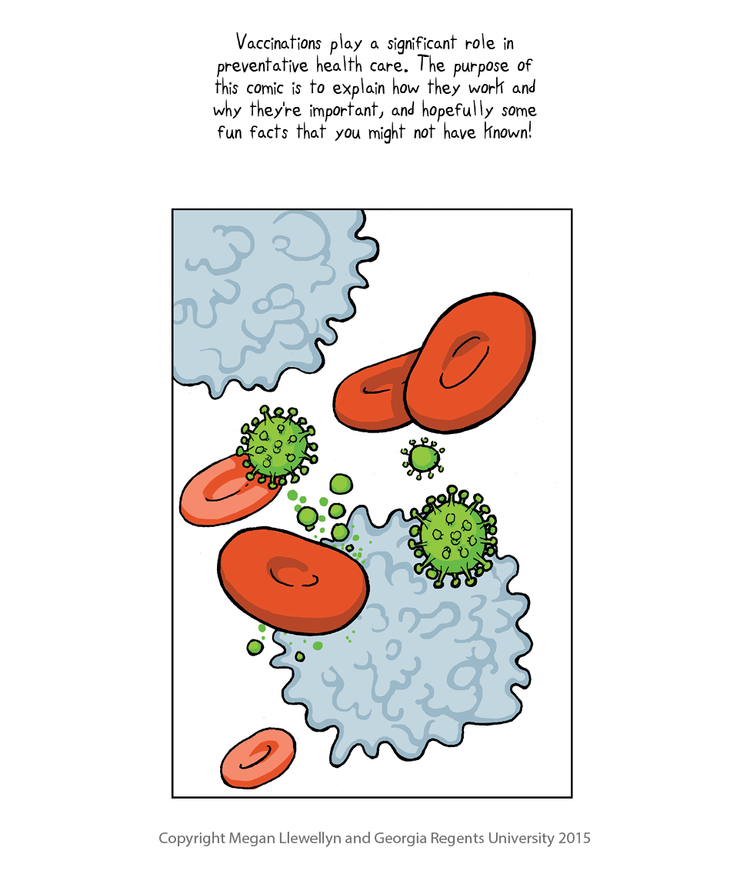  A story by MEGAN LLEWELLYNAugusta UniversityAdaptive Immunity 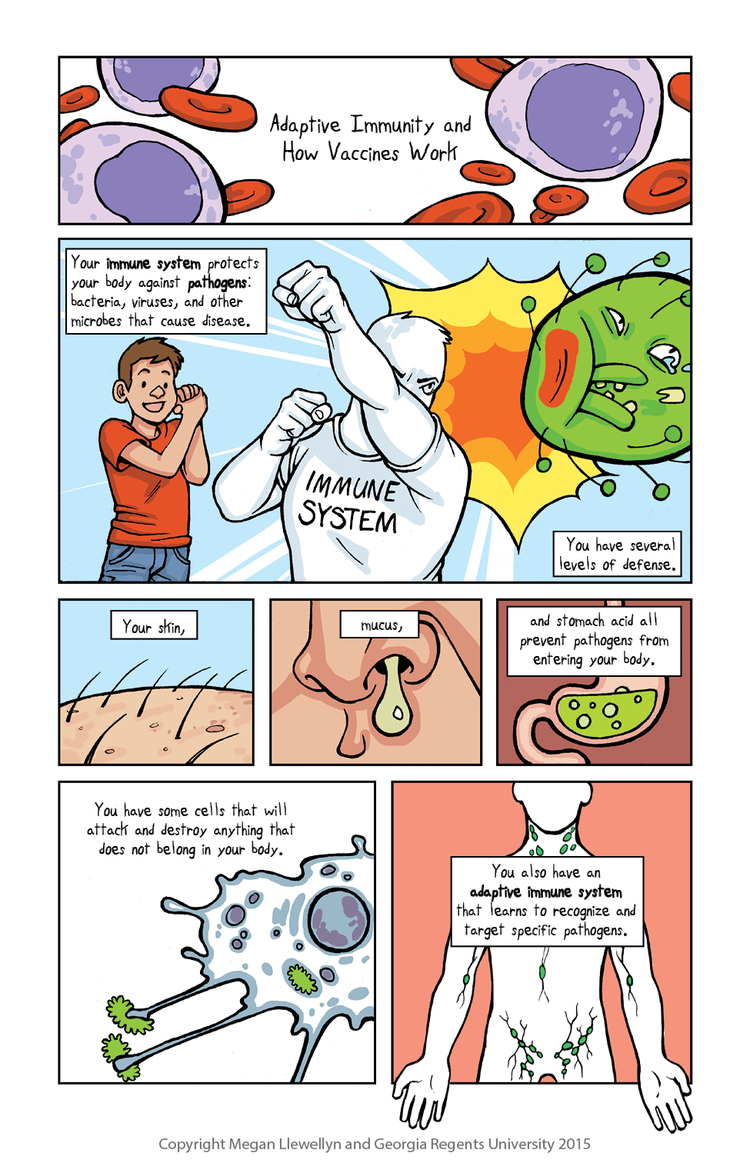 Roles of B and T Cells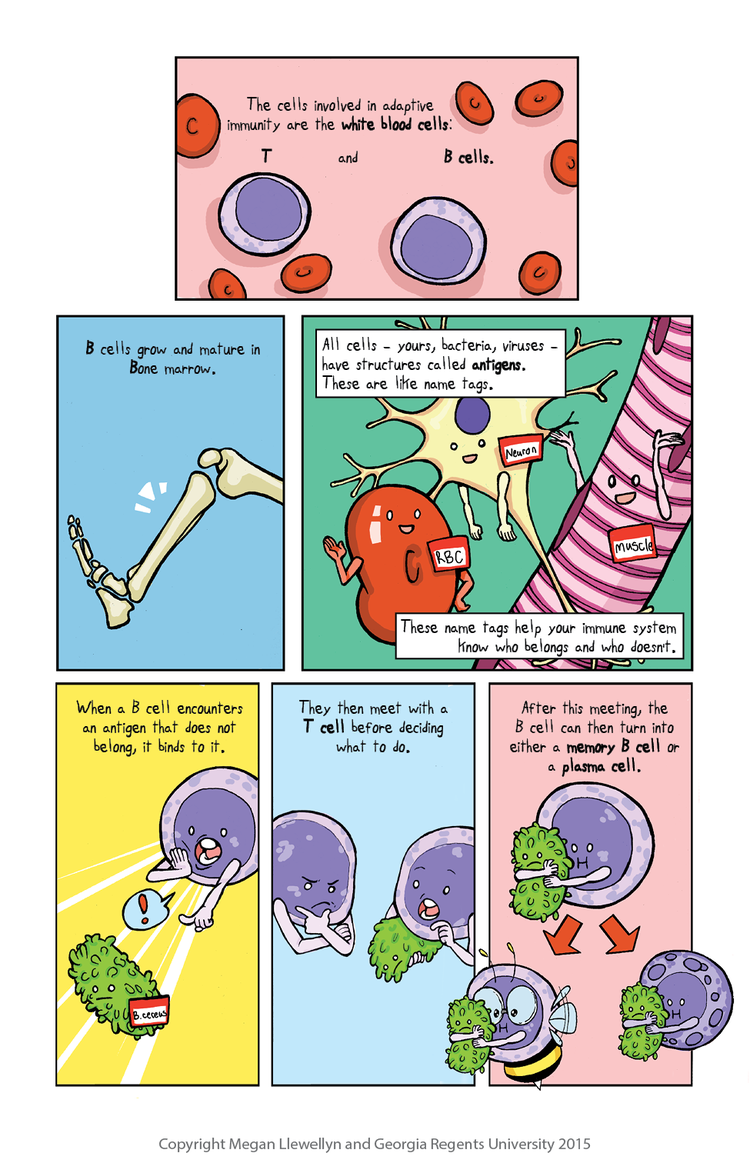 The role of antibodies	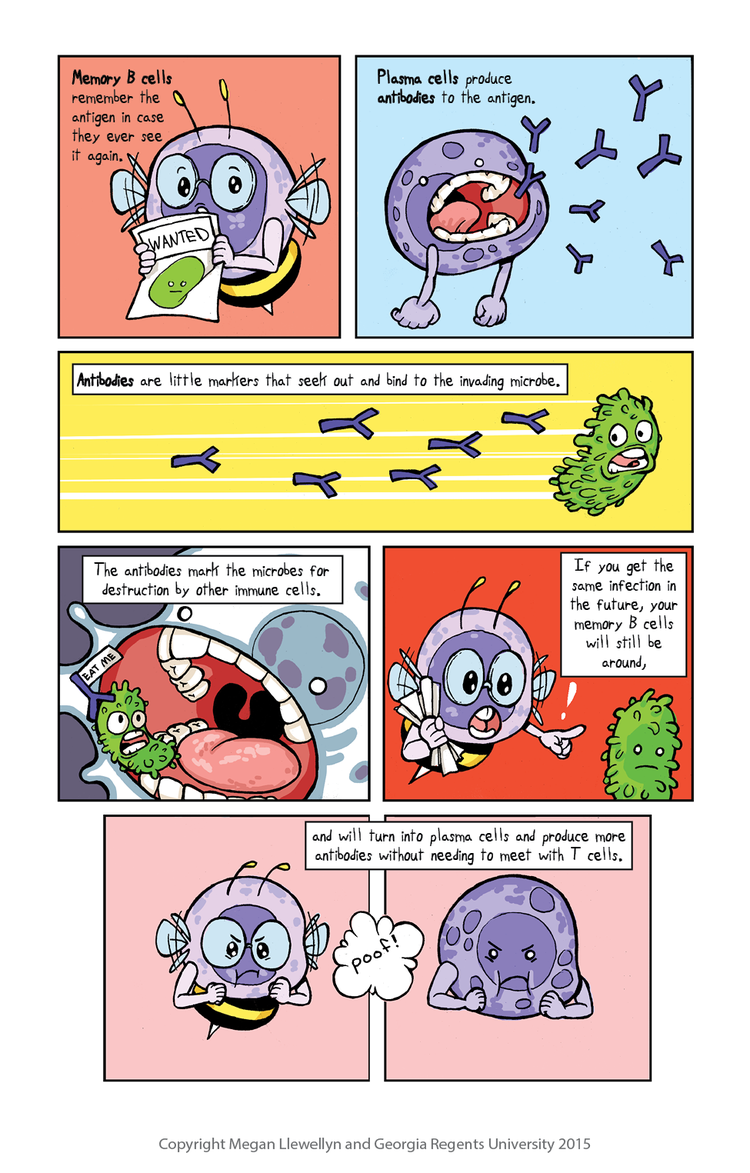 Meet the Main players in Adaptive immunity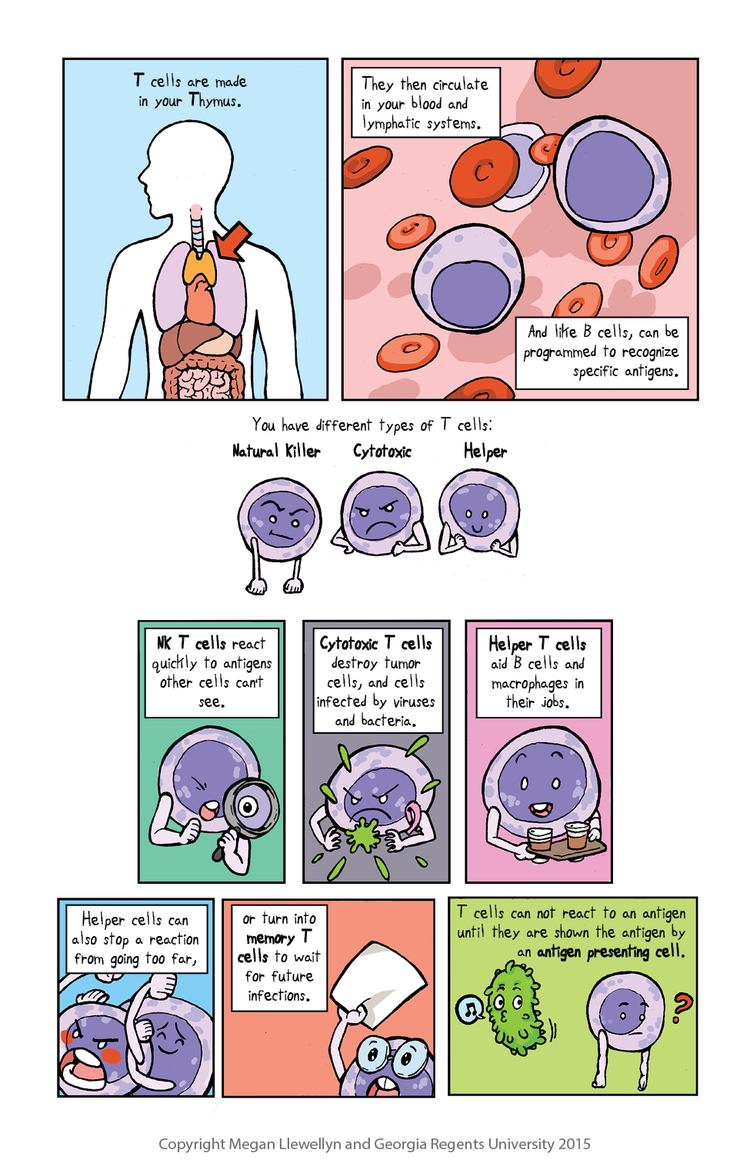 The Three teesThe presenters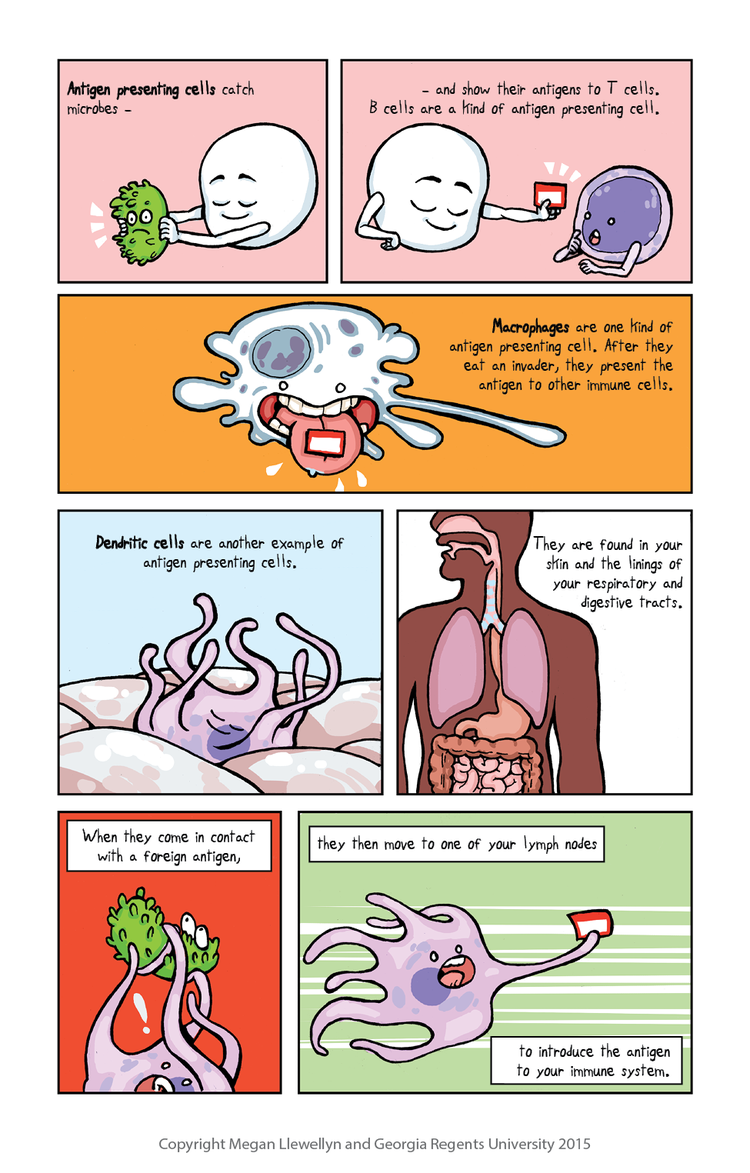 The mighty Dendritic CellHow Vaccines work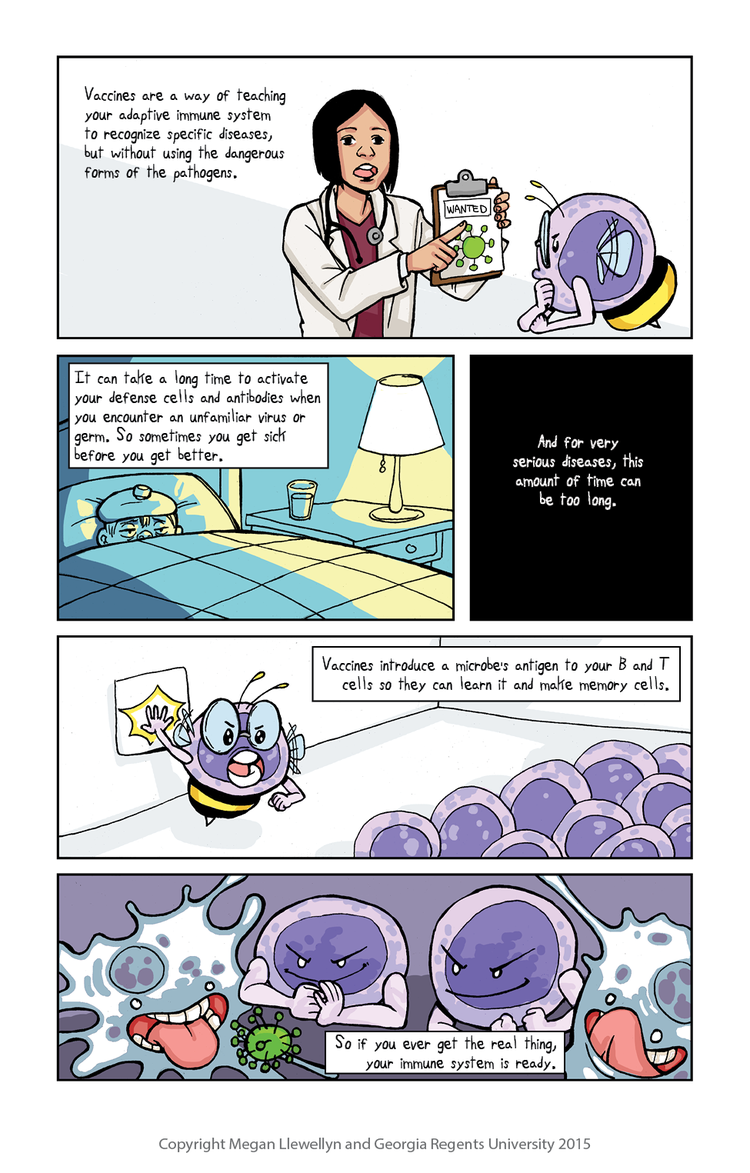 Killed vaccines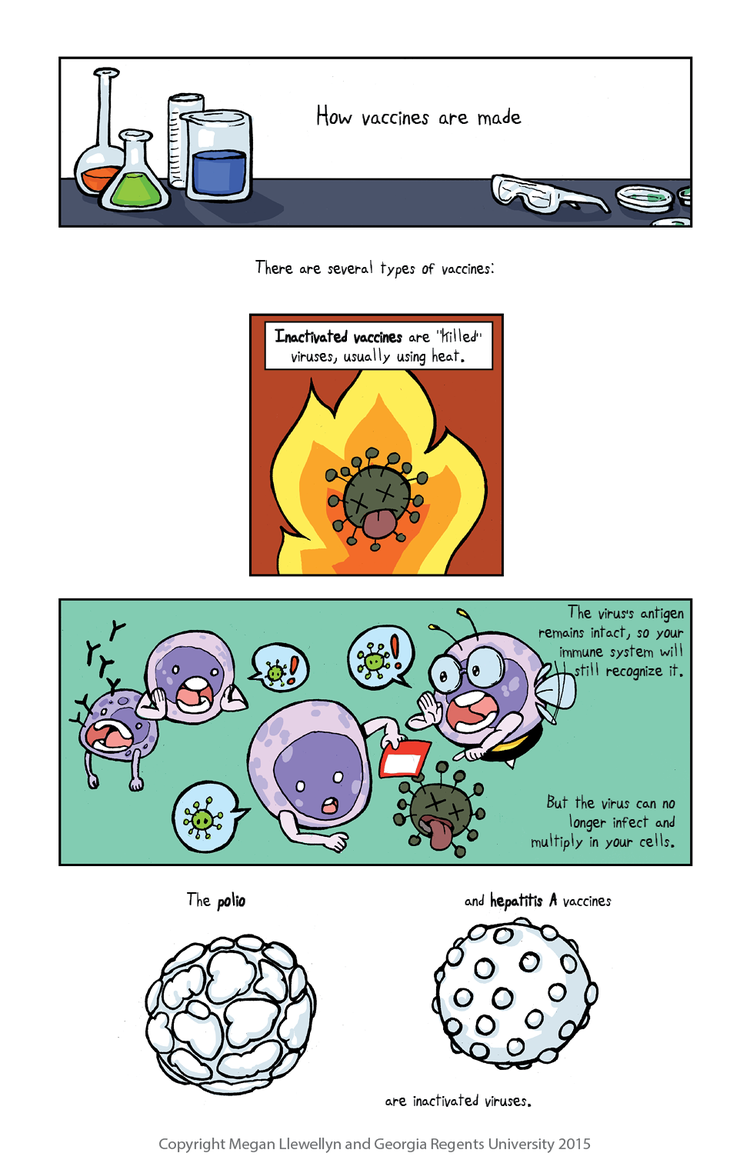 Modified-live Vaccines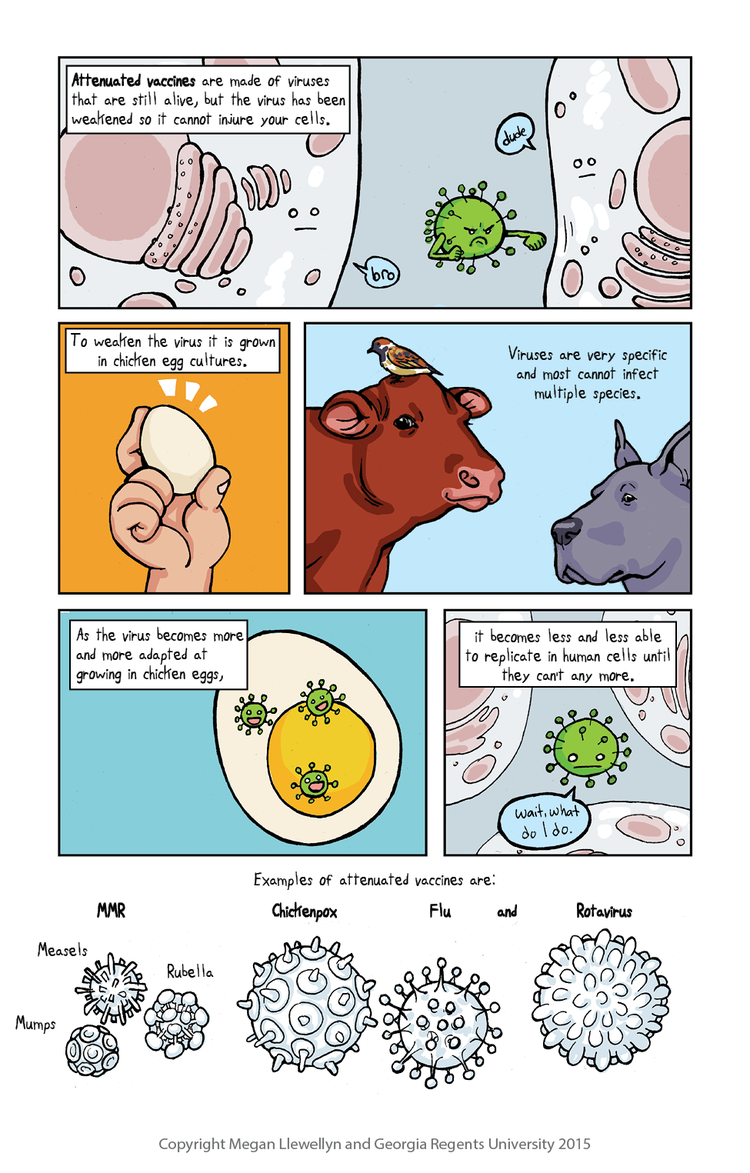 Other Vaccines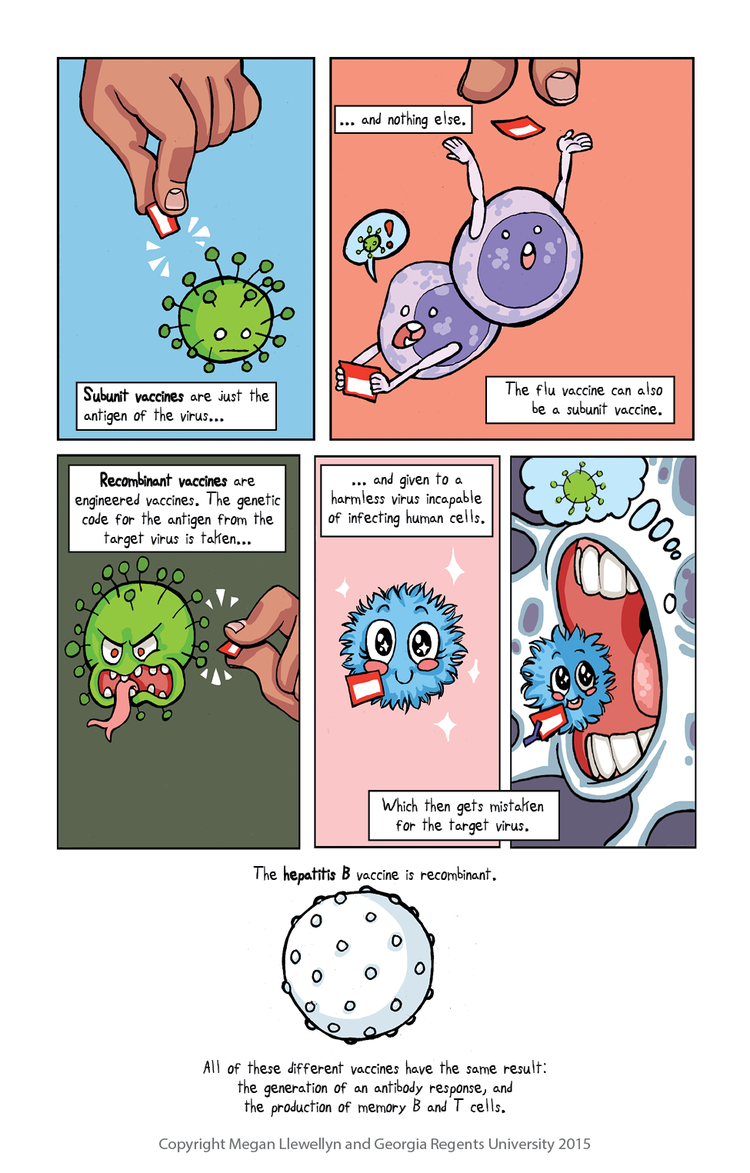 Herd immunity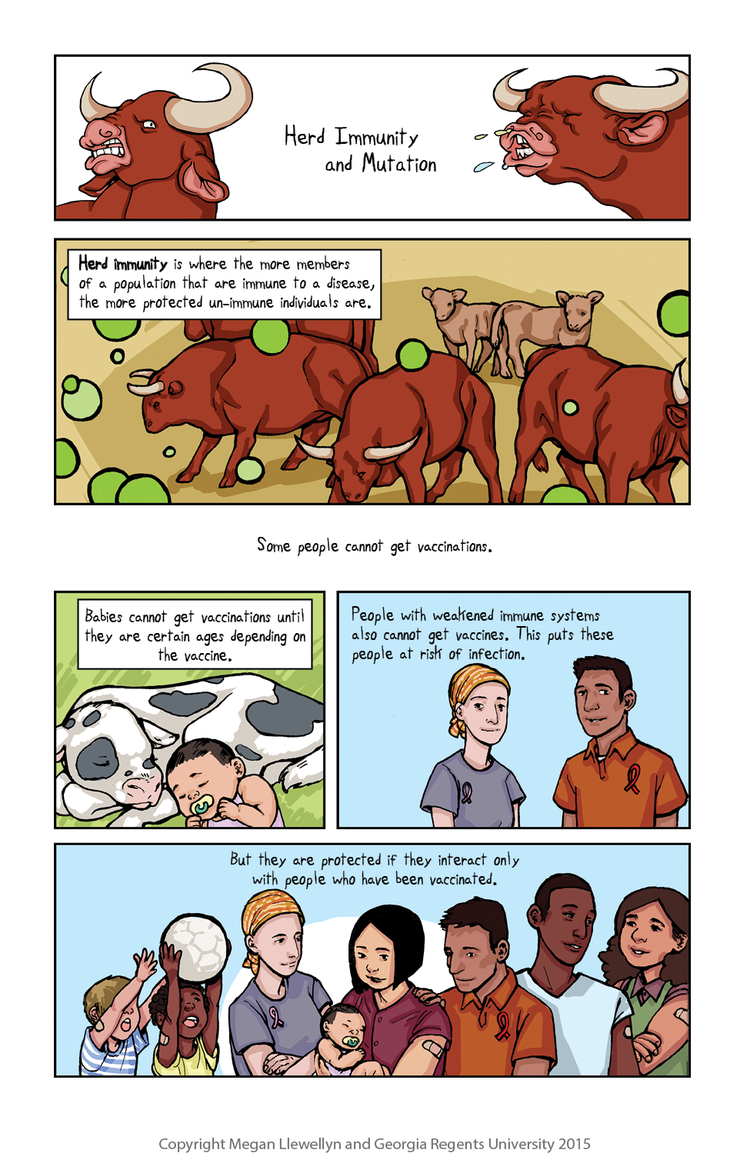 Herd immunity can prevent mutation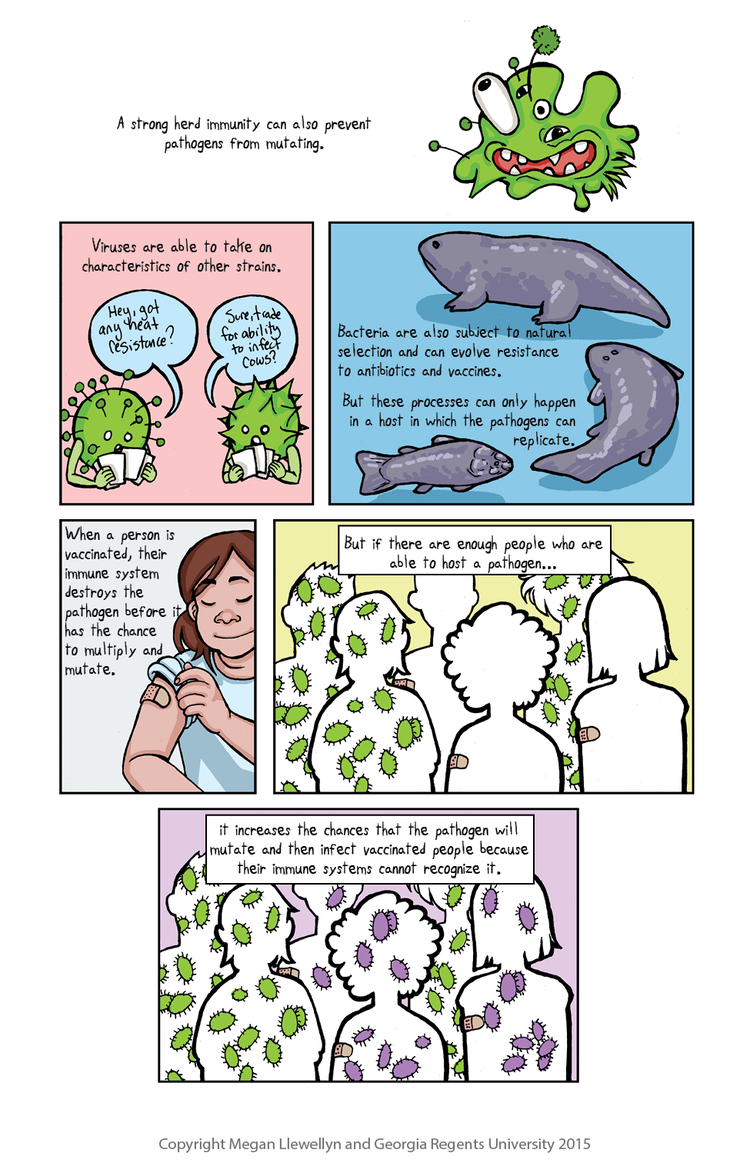 